內政部空中勤務總隊 UH-60M-14機型整備勤務及時數 
2024年01月01日 至 2024年01月31日 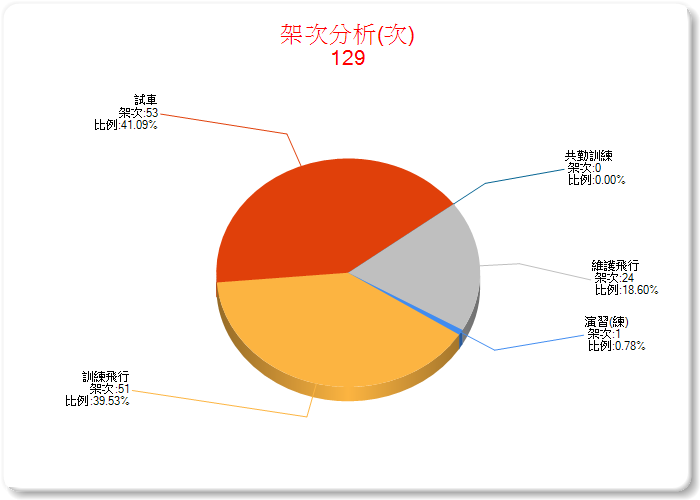 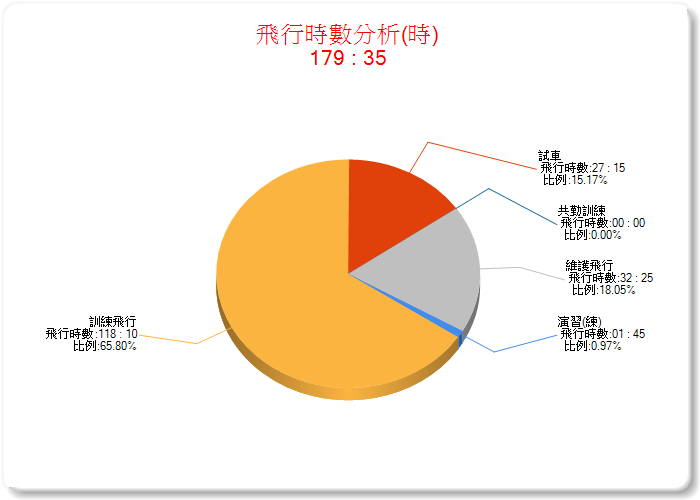 整備勤務架次架次比例飛行時數飛行時數比例演習(練)10.78%01 : 45 0.97%訓練飛行5139.53%118 : 10 65.8%試車5341.09%27 : 15 15.17%共勤訓練00%00 : 00 0%維護飛行2418.6%32 : 25 18.05%總計129100%179 : 35 100%